  REPUBLIKA HRVATSKA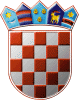  VARAŽDINSKA ŽUPANIJA      OPĆINA SVETI ILIJA          Općinsko vijećeKLASA: 400-08/22-03/01URBROJ: 2186-08-03-22-01Sveti Ilija,  13.12. 2022. godine					                       Temeljem članka 30. Statuta Općine Sveti Ilija („Službeni vjesnik Varaždinske županije“ broj: 5/18, 36/20 i 33/21) Općinsko vijeće Općine Sveti Ilija na 09. sjednici održanoj dana 13.12.2022. godine, donosi  P  R  O  G  R  A  M gradnje objekata društvene infrastrukturena području Općine Sveti Ilija u 2023. godiniČlanak 1.Ovim Programom planira se izgradnja objekata društvene infrastrukture  na području Općine Sveti Ilija u 2023. godini za društvene djelatnosti i to:Aktivnost: A100501 UPU Sveti Ilija i BeletinecIzvor financiranja:Primici od zaduživanja – (081)Aktivnost: A100502 Općinske zgradeIzvor financiranja:						Opći prihodi i primici  - (011)     				                                                                                                                                                Kapitalne pomoći iz državnog proračuna  -  Pomoći (052)   Donacije – (061)					Prodaja nefinancijske imovine – (071) 			Članak 2.Članak 3. Članak 4.Dinamiku realizacije investicija iz ovog Programa i redoslijed korištenja sredstava Proračuna Općine Sveti Ilija za navedene investicije određuje općinski načelnik, vodeći računa o priljevu sredstava u općinski proračun te drugim financijskim obvezama Općine Sveti Ilija. Općinski načelnik dužan je Općinskom vijeću Općine Sveti Ilija podnijeti Izvješće o izvršenju ovog programa istodobno s izvješćem o izvršenju proračuna Općine Sveti Ilija.Članak 5.Ovaj Program gradnje objekata društvene infrastrukture za 2023.g., sastavni je dio Proračuna Općine Sveti Ilija za 2023.g., a stupa na snagu osmog dana od objave u „Službenom vjesniku Varaždinske županije”, a primjenjuje se od 01. siječnja 2023. godine.						Predsjednik Općinskog vijeća:						Dean Hrastić, dipl.ing.Redni brojNaziv objekta ili uređajaProcjena   troškovaEURIzvori financiranja1.Ostale intelektualne usluge – izrada UPU-a Sveti Ilija i Beletinec15.000,0081 - 15.000,002.Otkup građevinskog zemljišta250.000,0081 - 250.000,00UKUPNO:265.000,00Redni brojNaziv objekta ili uređajaProcjena   troškovaEURIzvori financiranja1.Rekonstrukcija društvenog doma u Tomaševcu Biškupečkom (faza II)  i izgradnja Križanec II faza67.000,0052 – 65.582,00    61 – 1.418,002.Projekti za izgr.dr. doma u Žigrovcu6.000,0071 – 6.000,003.Ulaganja u obnovljive izvore energije- sunčane elektrane na općinskim objektima društvene namjene33.181,00    11 – 9.824,0052 – 11.282,0071 – 12.075,004.Dodatna ulaganja na građevinskim objektima u vlasništvu Općine Sveti Ilija26.545,0052 – 26.545,00 UKUPNO:132.726,00Redni brojNaziv objekta ili uređajaProcjena troškova EUR1.UPU SVETI ILIJA I BELETINEC 265.000,002.OPĆINSKE ZGRADE132.726,00UKUPNO EUR-i:397.726,00Ukupno kune2.996.666,55Redni brojIzvori financiranjaProcjena troškova EUR1.OPĆI PRIHODI I PRIMICI – (011)9.824,002.KAPITALNE POMOĆI IZ DRŽAVNOG PRORAČUNA – POMOĆI (052)103.409,003. DONACIJE – (061)1.418,004. PRODAJA NEFINANCIJSKE IMOVINE – (071)18.075,005. PRIMICI OD ZADUŽIVANJA – (081)265.000,00UKUPNO EUR-i:397.726,00